6580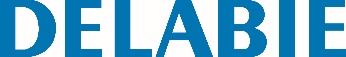 Doseador de sabão líquido mural, 1 litroReferência: 6580 Informação para prescriçãoDoseador de sabão líquido retangular mural. Modelo antivandalismo com fechadura e chave standard DELABIE. Bomba doseadora sem desperdício, anti-gota (à prova de água). Acabamento Inox 304 polido brilhante. Espessura Inox : 1 mm. Capacidade : 1 litro. Dimensões : 108 x 108 x 230 mm.